MATHS  PLANCOUNTRY: TurkeySCHOOL  : Erzurumlu İbrahim Hakkı OrtaokuluACTIVITY NAME: Speed measurementMATERIALS: meter,different materials,clock to measure time(mobile is 				    ok),paper,penACTIVITY NUMBER:  3MAKING ACTIVITY: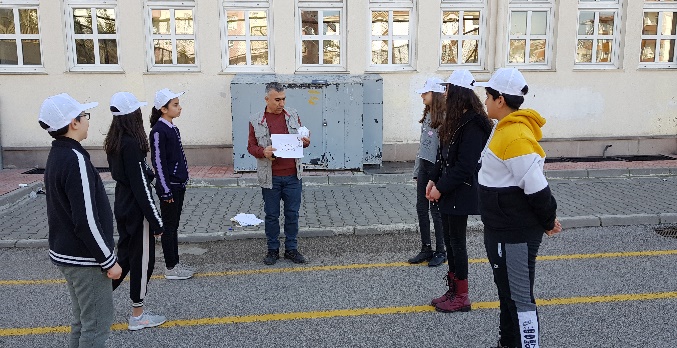 	Teacher will explain how to calculate speeds of different materials. In fact he will explain in a simple way as speed = distance/time.Its unit is m/s			We will throw different materials to the ground and measure the distance between  the point where it stops 	and line.Also we will record the time until it stops.Then we will divide distance in meters to time in secons.	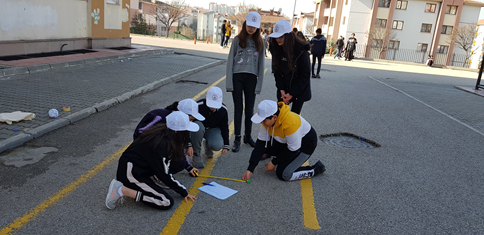 PHOTOS: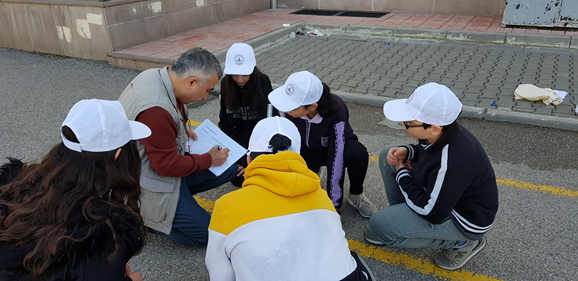 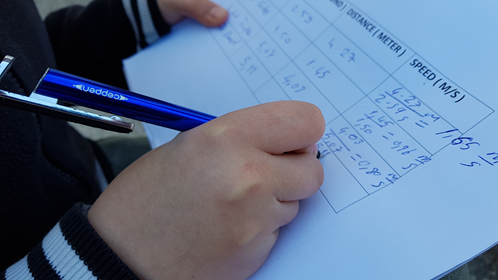 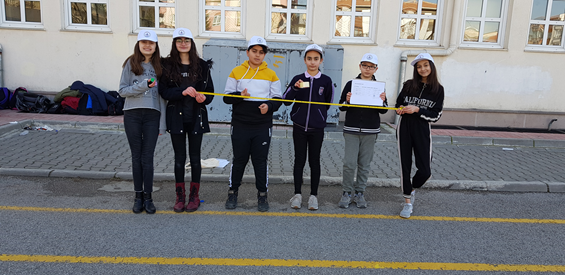 